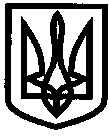 УКРАЇНАУПРАВЛІННЯ ОСВІТИІЗЮМСЬКОЇ МІСЬКОЇ РАДИХАРКІВСЬКОЇ ОБЛАСТІНАКАЗ09.08.2017										 № 383На виконання Закону України «Про охорону праці», Закону України «Про освіту», «Положення про порядок проведення навчання з питань охорони праці в закладах освіти», затвердженого наказом МОН України від 18.04.06 року  № 304 та наказу Міненерговугілля України від 13.02.2012 року № 91 «Про внесення змін та доповнень до Правил технічної експлуатації електроустановок споживачів», від 20.06.2014 року № 469, 22.08.2014 року № 596, № 597, № 598, 23.06.2015 року  № 394, 30.07.2015 року № 478, № 479, 31.07.2015 року  № 480, 13.11.2015 року   № 726, 08.12.2015 року  № 795,№ 796, 12.04.2016 року № 251, № 252 «Про внесення змін та доповнень до Правил улаштування електроустановок»НАКАЗУЮ:1. Відповідальному за електрогосподарство управління освіти Ісаєнку В.М. провести чергове навчання та перевірку знань з електробезпеки в електротехнічного та електротехнологічного персоналу ІДНЗ № 4, ІДНЗ № 13, ІДНЗ № 16, ІЗОШ № 2, гімназія № 3.2. З метою перевірки знань з курсу «Основи електробезпеки» призначити комісію в складі:голова комісії:	Безкоровайний О.В. – заступник начальника управління освіти Ізюмської міської ради Харківської області;члени комісії:	Рєпіна Л.С. – інженер з охорони праці;                             Ісаєнко В.М. – інженер-енергетик.3. Навчання провести по затвердженій наказом управління освіти від 28.04.2017 року № 258 тематиці електротехнічного та електротехнологічного персоналу «Основи електробезпеки».4. Перевірку знань провести по затвердженим наказом управління освіти від 28.04.2017 року  атестаційним білетам з навчання електротехнічного та електротехнологічного персоналу.5. Затвердити список електротехнічного та електротехнологічного персоналу ІДНЗ № 4, ІДНЗ № 13, ІДНЗ № 16, ІЗОШ № 2, гімназія № 3 (додається). 6. Контроль за виконанням даного наказу покласти на заступника начальника управління освіти Ізюмської міської ради Харківської області Безкоровайного О.В.	Начальник управління освіти                                       О.П. Лесик Ісаєнко                                                                                      Додаток                                                                                      до наказу управління освіти                                                                                     Ізюмської міської ради                                                                                                      Харківської області                                                                                     від 09.08.2017 року № 383Список електротехнічного персоналу.  Список електротехнологічного персоналу.Про навчання та перевірку знань з електробезпеки в електротехнічного та електротехнологічного персоналу ІДНЗ № 4, ІДНЗ № 13, ІДНЗ № 16, ІЗОШ № 2, гімназія № 3.№з/пПрізвище, ім’я та по батьковіПосада1Нарижна Олена МиколаївнаЗавгосп ІДНЗ № 42Перевозник Інна ОлегівнаЗавгосп ІДНЗ № 133Лукова Алла ОлександрівнаЗавгосп ІДНЗ № 164Яковенко Микола ПавловичЗавгосп ІЗОШ № 25Косухіна Тетяна ВіталіївнаЗавгосп гімназії № 3№з/пПрізвище, ім’я та по батьковіПосада1Бондаренко Володимир МиколайовичШеф-кухар ІДНЗ № 42Цокота Ірина ВолодимирівнаКухар ІДНЗ № 43Жувак Наталія ВолодимирівнаКухар ІДНЗ № 44Дворецькова Ірина ОлександрівнаПідсобний робітник ІДНЗ № 45Кулик Наталія АнатоліївнаМашиніст з прання білизни та ремонту одягу ІДНЗ № 46Кравченко Катерина АндріївнаМашиніст з прання білизни та ремонту одягу ІДНЗ № 47Пікалов Олег ОлексійовичРобітник з комплексного обслуговування приміщень ІДНЗ № 48Вольнова Ольга МиколаївнаКухар ІДНЗ № 139Кікоть Любов МихайлівнаКухар ІДНЗ № 1310Шестірко Олена СергіївнаКухар ІДНЗ № 1311Білокобиленко Ольга МиколаївнаМашиніст з прання білизни та ремонту одягу ІДНЗ № 1312Гомон Ольга ІгорівнаМашиніст з прання білизни та ремонту одягу ІДНЗ № 1313Петренко Віталій МиколайовичРобітник з комплексного обслуговування приміщень ІДНЗ № 1314Слабунова Лариса ФедорівнаШеф-кухар ІДНЗ № 1615Шаповал Світлана АнатоліївнаКухар ІДНЗ № 1616Ярцева Світлана ВалентинівнаКухар ІДНЗ № 1617Волкова Наталія ОлегівнаПідсобний робітник ІДНЗ № 1618Трикоза Людмила ВасилівнаВихователь-методист ІДНЗ № 1619Донник Галина АнатоліївнаМашиніст з прання білизни та ремонту одягу ІДНЗ № 1620Ткаченко Віра ВасилівнаМашиніст з прання білизни та ремонту одягу ІДНЗ № 1621Скляров Станіслав АнатолійовичРобітник з комплексного обслуговування приміщень ІДНЗ № 1622Матвієнко Ірина ВіталіївнаКухар ІЗОШ № 223Зінченко Людмила МихайлівнаКухар ІЗОШ № 224Похилько Ольга ВасилівнаПідсобний робітник ІЗОШ № 225Сенецький Володимир СеменовичРобітник з комплексного обслуговування приміщень ІЗОШ № 226Несольоний Олександр ПетровичРобітник з комплексного обслуговування приміщень ІЗОШ № 227Криворучко Юрій АнатолійовичКухар гімназії № 328Майстренко Ольга ОлександрівнаКухар гімназії № 329Запорожченко Станіслав ЮрійовичШеф-кухар гімназії № 330Хорешко Галина МиколаївнаПідсобний робітник гімназії № 331Ворошило Павло ОлексійовичРобітник з комплексного обслуговування приміщень гімназії № 332Єрещенко Сергій АнатолійовичРобітник з комплексного обслуговування приміщень гімназії № 3